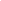 Powered by Close window Translate this pageShare This Page Click here to view the latest notificationClick here to see our Latest TweetsClick here to see our Latest Facebook UpdatesClick Here to Share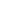 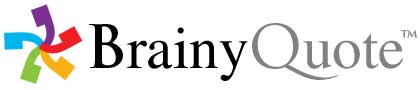 Home - Quote of the Day - Topics - Authors - Quiz - Words - Professions - Birthdays

Authors:    A  B  C  D  E  F  G  H  I  J  K  L  M  N  O  P  Q  R  S  T  U  V  W  X  Y  Z Top of FormBottom of FormAlbert Einstein Quotes
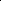 Albert Einstein Quotes
Albert Einstein Quotes
1 - 2 - 3 - 4 - 5 - 6 - 7 - 8 - 9 - 10 

A man should look for what is, and not for what he thinks should be. 
Albert Einstein 

A perfection of means, and confusion of aims, seems to be our main problem. 
Albert Einstein 

A person who never made a mistake never tried anything new. 
Albert Einstein 

A question that sometimes drives me hazy: am I or are the others crazy? 
Albert Einstein 

A table, a chair, a bowl of fruit and a violin; what else does a man need to be happy? 
Albert Einstein 

All religions, arts and sciences are branches of the same tree. 
Albert Einstein 

All that is valuable in human society depends upon the opportunity for development accorded the individual. 
Albert Einstein 

All these primary impulses, not easily described in words, are the springs of man's actions. 
Albert Einstein 

An empty stomach is not a good political adviser. 
Albert Einstein 

Anger dwells only in the bosom of fools. 
Albert Einstein 

Any intelligent fool can make things bigger and more complex... It takes a touch of genius - and a lot of courage to move in the opposite direction. 
Albert Einstein 

Any man who can drive safely while kissing a pretty girl is simply not giving the kiss the attention it deserves. 
Albert Einstein 

Any man who reads too much and uses his own brain too little falls into lazy habits of thinking. 
Albert Einstein 

Anyone who doesn't take truth seriously in small matters cannot be trusted in large ones either. 
Albert Einstein 

Anyone who has never made a mistake has never tried anything new. 
Albert Einstein 

As far as I'm concerned, I prefer silent vice to ostentatious virtue. 
Albert Einstein 

As far as the laws of mathematics refer to reality, they are not certain, and as far as they are certain, they do not refer to reality. 
Albert Einstein 

Before God we are all equally wise - and equally foolish. 
Albert Einstein 

Common sense invents and constructs no less than its own field than science does in its domain. It is, however, in the nature of common sense not to be aware of this situation. 
Albert Einstein 

Common sense is the collection of prejudices acquired by age eighteen. 
Albert Einstein 

1 - 2 - 3 - 4 - 5 - 6 - 7 - 8 - 9 - 10 

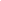 
Biography
Type: Physicist
Nationality: German 
Born: March 14, 1879 
Died: April 18, 1955 

Links
Find on Amazon: Albert Einstein 
Top of FormCite this Page: Citation Bottom of FormRelated Authors 
Stephen Hawking 
Niels Bohr 
J. Robert Oppenheimer 
Richard P. Feynman 
Enrico Fermi 
Chen Ning Yang 
James Van Allen 
Werner Heisenberg
More Physicist Quotes
  

Quote of the Day
Enjoy five great Quotes of the Day 


Your Favorite Topics
Love Quotes
Life Quotes
Funny Quotes
Friendship Quotes
Wisdom Quotes
Motivational Quotes
Inspirational Quotes 


Your Favorite Authors
Abraham Lincoln
Albert Einstein
Benjamin Franklin
Buddha
C. S. Lewis
Dalai Lama
John F. Kennedy
Mark Twain
Marilyn Monroe
Martin Luther King, Jr.
Maya Angelou
Mohandas Gandhi
Mother Teresa
Muhammad Ali
Ronald Reagan
Thomas Jefferson
William Shakespeare
Winston Churchill



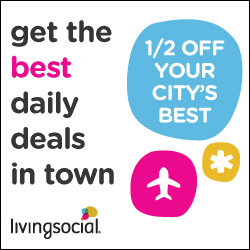 BrainyQuote 

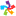 Top of FormBottom of FormSite
Home
Quote of the Day
Topics
Authors
Quiz
Words
Professions
BirthdaysSocial
BQ on FaceBook
BQ on Twitter

Syndication
Quote of the Day Feed
Art Quote of the Day
Funny Quote of the Day
Love Quote of the Day
Nature Quote of the DayAbout Us
Inquire
Advertise
Submit
Privacy
Terms

Mobile
BrainyQuote Mobile
Copyright © 2001 - 2011 BrainyQuote     BookRags Media Network 
Copyright © 2001 - 2011 BrainyQuote     BookRags Media Network 
Copyright © 2001 - 2011 BrainyQuote     BookRags Media Network 
Copyright © 2001 - 2011 BrainyQuote     BookRags Media Network 
Copyright © 2001 - 2011 BrainyQuote     BookRags Media Network 
Copyright © 2001 - 2011 BrainyQuote     BookRags Media Network 
Copyright © 2001 - 2011 BrainyQuote     BookRags Media Network Maximize ToolbarMaximize Toolbar   Wiwi Title Minimize ToolbarTranslate 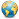 Translate Translate Original LanguageChineseDutchEnglishEnglishFrenchGermanItalianJapaneseKoreanPortugueseRussianSpanish